(หน้าปก)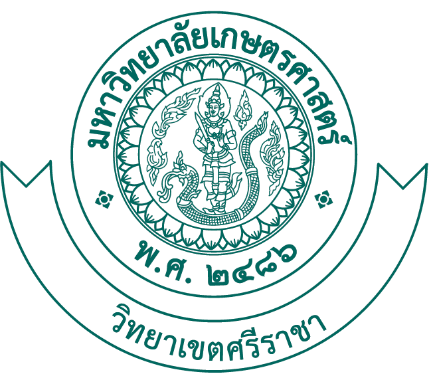 รายงานความก้าวหน้ารอบ 6 เดือนชื่อโครงการ“...........................................................”โดย“...........................................................”แหล่งทุน : ทุนอุดหนุนวิจัยและนวัตกรรม ตามยุทธศาสตร์มหาวิทยาลัยเกษตรศาสตร์ วิทยาเขตศรีราชาประจำปีงบประมาณ 2565ส่วนที่ 1ข้อมูลโครงการ1.1 รายละเอียดเกี่ยวกับแผนงานวิจัย/โครงการวิจัย ชื่อเรื่อง (ภาษาไทย) ......................................................................................................................................... ......................................................................................................................................... (ภาษาอังกฤษ) ......................................................................................................................................... ......................................................................................................................................... ชื่อผู้วิจัย (นาย นางสาว นาง ยศ) ................................................................................................................ หน่วยงานที่สังกัด ............................................................................................................................................. .......................................................................................................................................................................... หมายเลขโทรศัพท์ .............................. e-mail ................................................. ได้รับอนุมัติงบประมาณ ประจำปีงบประมาณ พ.ศ. ........................................................................................ งบประมาณที่ได้รับ ....................................................... บาท ระยะเวลาทำการวิจัย .................................. ปี เริ่มทำการวิจัยเมื่อ (เดือน ปี) .............................................. ถึง (เดือน ปี) ................................................... 1.2 หลักการและเหตุผล................................................................................................................................................................... ................................................................................................................................................................... ................................................................................................................................................................... 1.3 วัตถุประสงค์ของแผนงานวิจัย/โครงการวิจัย........................................................................... ................................................................................................................................................................... ................................................................................................................................................................... ................................................................................................................................................................... 1.4 วิธีการดำเนินการวิจัย(ให้ระบุแผนงานและวิธีการดำเนินการวิจัยที่สอดคล้องกับวัตถุประสงค์ของโครงการ ตามที่ได้เสนอไว้)................................................................................................................................................................... ................................................................................................................................................................... ................................................................................................................................................................... 1.5 แผนการดำเนินการวิจัย ระยะเวลา 12 เดือน(ตารางกิจกรรม ระยะเวลาดำเนินการ)................................................................................................................................................................... ................................................................................................................................................................... 1.6 ผลผลิต ผลลัพธ์ และผลกระทบจากงานวิจัย (Output/Outcome/Impact)1.6.1 รอบ 6 เดือน................................................................................................................................................................... ................................................................................................................................................................... 1.6.2 รอบ 12 เดือน................................................................................................................................................................... ................................................................................................................................................................... 1.7 สถานที่ทำวิจัย................................................................................................................................................................... ................................................................................................................................................................... 1.8 แผนการใช้จ่ายงบประมาณของโครงการ (12 เดือน)ส่วนที่ 2รายงานความก้าวหน้ารอบ 6 เดือน 2.1 ผลการดำเนินงานรอบ 6 เดือน................................................................................................................................................................... ................................................................................................................................................................... ตารางสรุปผลการดำเนินงานของแผนงานวิจัย/โครงการวิจัย 2.2 งบประมาณงบประมาณที่ได้ใช้จ่ายไปแล้วนับตั้งแต่เริ่มทำการวิจัยเป็นเงินทั้งสิ้น .............................................. บาท ตาราง แสดงงบประมาณที่ได้ใช้จ่ายไปแล้วจริงนับตั้งแต่เริ่มโครงการฯ (ข้อมูล ณ วันที่...............................)2.3 ปัญหาอุปสรรค (สรุปประเด็นสำคัญเกี่ยวกับปัญหาและอุปสรรคที่เกิดขึ้นในด้านต่างๆ เช่น การเปลี่ยนแปลงแนวทางการดำเนินงาน การเปลี่ยนแปลงผู้รับผิดชอบโครงการ การจัดการด้านการเบิกจ่ายงบประมาณ ด้านความพร้อมของเครื่องมือ เทคโนโลยี หรือโครงสร้างพื้นฐาน ด้านความร่วมมือในการดำเนินการวิจัย ด้านการจัดการผลงานวิชาการและสิทธิบัตร เป็นต้น)............................................................................................................................................................................................................................................................................................................................................................................................................................................................................................................................................................2.4 แผนการดำเนินงานในระยะต่อไป................................................................................................................................................................... ................................................................................................................................................................... ภาคผนวกลำดับประเภทรายละเอียดงบประมาณ (บาท)1งบดำเนินงาน
- ค่าวัสดุ2งบดำเนินงาน
- ค่าใช้สอยรวม (บาท)รวม (บาท)รวม (บาท)กิจกรรมตามแผนงานตัวชี้วัดตามเป้าหมาย(ระบุรายละเอียดและจำนวน)ผลที่ได้(ระบุรายละเอียดและจำนวน)ความสำเร็จ (%)รายละเอียดค่าใช้จ่ายงบประมาณ (บาท)งบประมาณ (บาท)งบประมาณ (บาท)หมายเหตุรายละเอียดค่าใช้จ่ายที่ได้รับอนุมัติใช้จริงคงเหลือหมายเหตุงวดที่ 1:  งบดำเนินงานวิจัยงวดที่ 1:  งบดำเนินงานวิจัยหมวดค่าวัสดุหมวดค่าวัสดุหมวดค่าใช้สอยหมวดค่าใช้สอยรวม (งวด 1)รวมทั้งหมด